	  	Assunnah Primary Times Tables Challenge 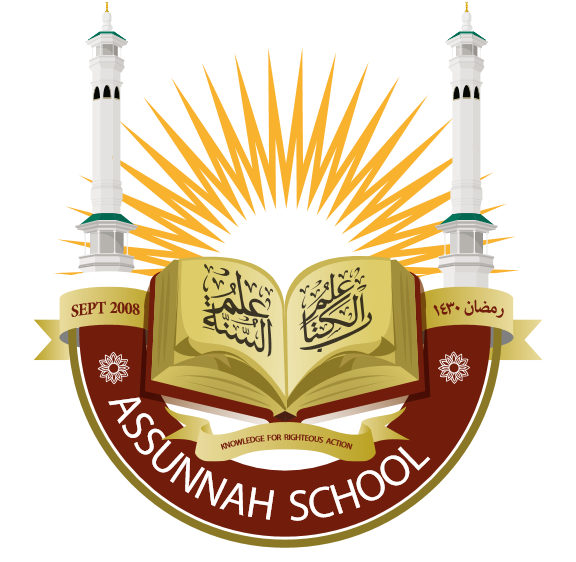 	 	Level 8: Recognise multiples of 8,9,11 and 12 6 8 9 1 3 5 12 4 10 11 7 2 x8 x9 x11 x12 